СОЦИАЛЬНО-ПСИХОЛОГИЧЕСКИЙ КЛИМАТИнструкция: Оцените, пожалуйста, психологический климат в Вашем коллективе. Вам необходимо выбрать правое или левое утверждение. Для этого следует прочесть сначала предложение слева, затем – справа и после этого вычеркнуть ту оценку, которая наиболее соответствует истине:3 – свойство, указанное слева проявляется в коллективе всегда;2 – свойство проявляется в большинстве случаев;1 – свойство проявляется достаточно часто;0 – ни это, ни противоположное (указанное справа) свойство не проявляются достаточно ясно или то и другое проявляются в одинаковой степени;–1 – достаточно часто проявляется противоположное свойство (указанное справа);–2 – свойство проявляется в большинстве случаев;–3 – свойство проявляется всегда.На каждой строчке должно быть только одно зачеркивание. Анкета анонимна. Данные будут обрабатываться в общем виде.Регистрационный бланкОбработка результатов1. Оценки, отмеченные опрошенными, необходимо перекодировать следующим образом:2. Для каждого опрошенного вычисляется коэффициент субъективной оценки социально-психологического климата (К): складываются баллы по всем 13 пунктам анкеты и полученная сумма делится на количество этих пунктов, то есть на 13.3. ДАННАЯ ЧАСТЬ ЗАДАНИЯ ВЫПОЛНЯЕТСЯ НА ЗАНЯТИИ Вычисляется средний коэффициент субъективных оценок социально-психологического климата (Кср): складываются коэффициенты субъективных оценок всех членов группы, полученная сумма делится на количество опрошенных. Полученный Кср может изменяться от 1,0 до 7,0. Чем выше коэффициент, тем благоприятнее оценка психологического климата (ОПК).4. Для получения вывода о наиболее проблемных точках коллектива, трудностях его становления необходимо вычислить средние коэффициенты субъективных оценок для каждого из 13 пунктов ОПК: Кср 1, Кср 2, Кср 3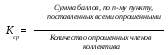 Интерпретация1. Средний коэффициент субъективных оценок ОПК позволяет охарактеризовать климат коллектива следующим образом:От 5,5 до 7,0 – благоприятный, здоровый;От 4,7 до 5,4 – неустойчивый, но достаточно благоприятный;От 3,9 до 4,6 – средне благоприятный;От 1,0 до 3,8 – неблагоприятный.2. Чем ниже оценивается коллективом тот или иной пункт ОПК, тем больше неудовлетворенность сотрудников этой стороной взаимоотношений.Интерпретация общего психологического климата«Благоприятный»Общий психологический климат в коллективе благоприятен. Это свидетельствует о следующих позитивных результатах процесса становления коллектива: сформированности положительных коллективистских отношений и активного ядра коллектива; гармоничном балансе делового и эмоционального опосредования межличностного восприятия и взаимодействия; согласованности сложившегося общественного мнения по основным вопросам жизнедеятельности и распределения ролей, в том числе между официальными и неофициальными лидерами; отсутствии явных или скрытых группировок, негативно настроенных по отношению друг к другу, руководству или его распоряжениям; малой вероятности тяжелых конфликтных ситуаций в коллективе, которые не переходят в затяжные и острые, поскольку сотрудники дорожат достоинством друг друга и коллективом в целом; стиль руководства адекватен объективным требованиям дела, возможностям и ожиданиям подчиненных; удовлетворенности сотрудников своей профессией, условиями службы, ее оценкой и стимулированием, взаимоотношениями между коллегами как по горизонтали, так и по вертикали, стилем руководства и перспективами дальнейшего роста, что как следствие, свидетельствует о закрепленности кадров в подразделении (органе управления).Вместе с тем в стратегии и тактике руководства коллективом необходимо сохранять достигнутый положительный результат, как важный психологический потенциал его дальнейшего успешного функционирования. Для этого, в частности, целесообразен постоянный, но действенный контроль над следующими важными вопросами стабильной работы с коллективом: поощрением достижений подчиненных, и, в особенности актива коллектива по реальному вкладу в общее дело, стимулированием дальнейшего их роста; объективной оценкой сотрудников, независимо от субъективных симпатий и антипатий; постоянным вниманием к каждому подчиненному, особенно к распределению ролей между лидерами в деловой и эмоциональной сферах; профилактикой трудностей вхождения в коллектив нового пополнения посредством продуманной организации наставничества, профессионального отбора, обучения и аттестации личного состава, тщательного их комплектования, расстановки и создания резерва кадров на выдвижение.«Неустойчивый, но достаточно благоприятный»Общий психологический климат в коллективе в целом благоприятен, но неустойчив. Это должно стать предметом дополнительной работы руководителя и актива коллектива в связи с возможностью его дальнейшего развития.Выявленная неустойчивость коллектива обусловлена внутренними противоречиями между сложившимися положительными деловыми и эмоциональными взаимоотношениями среди наиболее активных его членов, с одной стороны, и, с другой – остающимся отрицательным напряжением среди тех, кто не разделяет общественного мнения актива, установок руководителя.Следует обратить внимание на самочувствие каждой личности в группе, его связь с неудовлетворенностью деловыми или эмоциональными отношениями; на социально-психологический статус каждого сотрудника в группе и на то, по каким аспектам жизнедеятельности он принимается или отвергается коллективом; поощряются ли материально или морально все достижения наиболее активных его членов, все ли сотрудники реализуют свои жизненные планы в соответствии с реальными возможностями и притязаниями.«Среднеблагоприятный»В коллективе сохраняется или наметилась тревожная обстановка в сфере межличностных отношений как между коллегами, так и с руководством. Это может отражаться на надежности и эффективности работы коллектива, особенно в экстремальных ситуациях, провоцировать срывы в оперативно-служебной деятельности и конфликты, а также снижать удовлетворенность личного состава своей работой, приводить к его текучести, заболеваемости и травматизму. Такая неблагоприятная обстановка обусловливается чаще в том случае, если в коллективе имеют место следующие негативные явления: не сформированы положительные коллективистские отношения, общественное мнение и активное ядро коллектива; отсутствует баланс, а вследствие этого и адекватность делового и эмоционального опосредования межличностного восприятия и взаимодействия; нет единства мнений по поводу целей и задач деятельности, распределения ролей, в том числе между официальными и неофициальными лидерами; вероятны явные или скрытые группировки, негативно настроенные по отношению друг к другу, руководству или его распоряжениям; не исключаются конфликтные ситуации в коллективе, имеется тенденция перехода их в затяжные и острые, поскольку не все сотрудники дорожат достоинством друг друга и коллективом в целом; стиль руководства недостаточно гибок, так как не всегда адекватен уровню достигнутого развития коллектива и учитываются, главным образом, только объективные требования дела; руководителем нередко упускаются из внимания особенности межличностных отношений в коллективе, возможности и ожидания подчиненных; многие сотрудники имеют низкий социально-психологический статус в группе, не удовлетворены своей профессией, условиями службы (работы), ее оценкой и стимулированием, взаимоотношениями между коллегами, как по горизонтали, так и по вертикали, стилем руководства и перспективами дальнейшего роста, что как следствие, свидетельствует о недостаточной закрепленности кадров в подразделении (органе управления).Руководителю в этой ситуации в своей стратегии и тактике необходимо, прежде всего, накапливать психологический потенциал дальнейшего развития коллектива. Для этого целесообразен постоянный контроль над следующими важными вопросами стабильной работы с коллективом: формированием активного ядра коллектива, распределением работы с учетом профессиональной компетенции и лидерских ориентаций личного состава; поощрением достижений подчиненных по реальному вкладу в общее дело, в особенности наиболее активных из них, стимулированием дальнейшего их роста; объективной оценкой сотрудников, независимо от субъективных симпатий и антипатий; постоянным вниманием к каждому подчиненному, особенно к лидерам в деловой и эмоциональной сферах; профилактикой трудностей вхождения в коллектив нового пополнения посредством продуманной организации наставничества, профессионального отбора, обучения и аттестации личного состава, тщательного их комплектования, расстановки и создания резерва кадров на выдвижение.«Неблагоприятный»В коллективе имеет место крайне неблагополучная обстановка в межличностных отношениях как между сотрудниками, так и с руководством. Это отражается на надежности и эффективности служебной деятельности коллектива, особенно в экстремальных ситуациях, провоцирует срывы в работе и конфликты, а также снижает работоспособность и удовлетворенность личного состава своим трудом, приводит к неоправданно высокой текучести, заболеваемости и травматизму. Такая картина обуславливается следующими причинами: не сформированы положительные коллективистские отношения, общественное мнение и активное ядро коллектива; нет единства мнений по поводу целей и задач деятельности, распределения ролей, в том числе между официальными и неофициальными лидерами; отсутствует баланс, а вследствие этого и адекватность делового и эмоционального опосредования межличностного восприятия и взаимодействия, поскольку сотрудники не сплочены ни делом, ни эмоционально; имеются явные или скрытые группировки, крайне негативно настроенные по отношению друг к другу, руководству или его распоряжениям; очень часто и воспроизводимы конфликтные ситуации в коллективе, большинство из них затяжные и острые, так как не все сотрудники сплочены и дорожат достоинством друг друга и коллективом в целом; стиль руководства не гибок, а неоправданно односторонен, не соответствует уровню достигнутого развития коллектива и учитывает главным преимущественно только формальные стороны дела вопреки требованиям конкретной социально-психологической ситуации; руководителем часто упускаются из внимания особенности межличностных отношений в коллективе, возможности, ожидания и настроения сотрудников; большинство сотрудников имеют низкий социально-психологический статус в группе, не удовлетворены своей профессией, условиями службы, ее оценкой и стимулированием, взаимоотношениями между коллегами, как по горизонтали, так и по вертикали, стилем руководства и перспективами дальнейшего роста.Руководителю в этой ситуации необходимо принять срочные меры по стабилизации положения, радикально пересмотреть свою информированность об основных социально-психологических явлениях в коллективе и приемлемости своего стиля руководства, нацелиться на постепенное накапливание психологического потенциала здорового развития коллектива. Преобладает доброе жизнерадостное настроение3210-1-2-3Преобладает подавленное, пессимистическое настроениеДоброжелательность во взаимоотношениях, дружеское расположение3210-1-2-3Конфликтность в отношениях, агрессивность, апатияВзаимное расположение и понимание между микрогруппами внутри коллектива3210-1-2-3Группировки конфликтуют между собойЧленам коллектива нравится бывать вместе, участвовать в совместных делах, проводить свободное время3210-1-2-3Члены коллектива проявляют отрицательное отношение к более тесному общению, отказываются от участия в совместных делахНеудачи или успехи отдельных членов коллектива вызывают сопереживание и искреннее участие всех членов коллектива3210-1-2-3Неудачи или успехи отдельных членов коллектива оставляют равнодушными других, а иногда вызывают недобрую зависть и злорадствоПреобладают одобрение и поддержка, упреки и критика высказываются с добрыми побуждениями3210-1-2-3Критические замечания носят характер явных и открытых выпадовЧлены коллектива с уважением относятся к мнению друг друга3210-1-2-3В коллективе каждый считает свое мнение главным и нетерпим к мнению другихВ трудные минуты происходит эмоциональное единение коллектива, когда «один за всех, и все за одного»3210-1-2-3В трудных случаях коллектив «раскисает», наблюдается растерянность, возникают ссоры, взаимные обвиненияДостижения или неудачи коллектива переживаются всеми как их собственные3210-1-2-3Достижения или неудачи коллектива не находят отклика у его членовОтношение к новичкам доброжелательное и участливое3210-1-2-3Новички чувствуют себя лишними, чужими, к ним нередко проявляется враждебностьКоллектив быстро откликается, если нужно сделать полезное для всех дело3210-1-2-3Коллектив невозможно поднять на совместное дело, каждый думает только о собственных интересахВ коллективе существует справедливое отношение ко всем членам, здесь всегда поддерживают слабых, выступают в их защиту3210-1-2-3Коллектив разделяется на «привилегированных» и «пренебрегаемых», слабых нередко высмеивают, относятся к ним снисходительноУ членов коллектива появляется чувство гордости за свой коллектив, если его отмечают руководители3210-1-2-3К похвалам и поощрениям коллектива здесь относятся равнодушноОценка3210-1-2-3Баллы7654321